РОЗПОРЯДЖЕННЯМІСЬКОГО ГОЛОВИм. СумиНа підставі направлення Ковпаківського районного відділу філії Державної установи «Центр пробації» в Сумській області від 21.07.2022 року № 26/6-1980-22 щодо виконання порушником - громадянином ОСОБОЮ 1, ХХ.ХХ.ХХХХ р.н., адміністративного стягнення у виді 40 годин громадських робіт, відповідно до статті 3213 Кодексу України про адміністративні правопорушення, рішення Виконавчого комітету Сумської міської ради від 18.05.2021 № 318 «Про визначення видів безоплатних суспільно корисних робіт та погодження переліку підприємств, установ, організацій у сфері відання яких перебувають об’єкти, на яких особи, засуджені до покарання у виді громадських робіт та правопорушники, стосовно яких накладено адміністративне стягнення у вигляді громадських робіт, відпрацьовують призначені покарання та адміністративні стягнення» (зі змінами), керуючись пунктом 20 частини четвертої статті 42 Закону України «Про місцеве самоврядування в Україні»:1. Порушнику - громадянину ОСОБІ 1 приступити до виконання адміністративного стягнення у виді 40 годин громадських робіт на території Битицького старостинського округу починаючи з наступного дня від дня доведення до відома громадянина даного розпорядження.2. Старості Битицького старостинського округу (Янченку А.М.) відповідно до вимог чинного законодавства України забезпечити:2.1. доведення до відома порушника даного розпорядження;2.2. проходження порушником виконання громадських робіт на території Битицького старостинського округу;2.3. проведення порушнику інструктажу із правил техніки безпеки при виконанні громадських робіт;2.4. контроль за виконанням порушником громадських робіт;2.5. своєчасне повідомлення органів, що відають виконанням даного виду стягнення, про ухилення порушником від відбування стягнення;2.6. ведення обліку та інформування органів, що відають виконанням даного стягнення, про кількість відпрацьованих порушником годин.Сумський міський голова						       О.М. ЛисенкоЧайченко О.В. 700-659Розіслати: Янченку А.М., Моші Л.В., Кононенку С.В., Сіренко Л.М.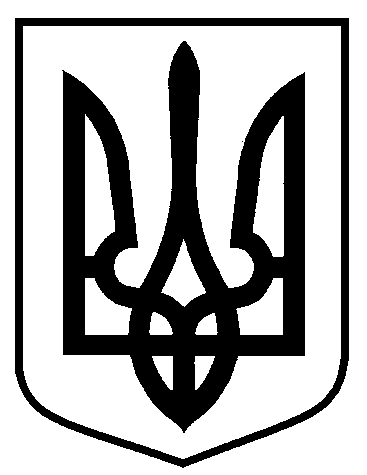 від 04.08.2022  № 241-Р Про виконання громадянином Бубликом В.В. адміністративного стягнення у виді громадських робіт